Z głębokim smutkiem przyjęliśmy wiadomość, że                w dniu 11 lutego 2021  odeszła od nasPANI DANUTA RUDZIEWICZ (68 lat) Ukochana Mama Naszych Koleżanek  Marzeny Kolmer i Sylwii Chodubskiej.Niełatwo znaleźć słowa pociechy w tych trudnych dniach. Możemy jednak życzyć sił do zniesienia bólu       i wyrazić nadzieję, że czas złagodzi poczucie straty. Całej Rodzinie i Bliskim składamy wyrazy najgłębszego współczucia i słowa otuchy w tych trudnych chwilach. Łączymy  się w bólu.Zarząd  i Członkowie Towarzystwa Polska-Niemcy w Gdańsku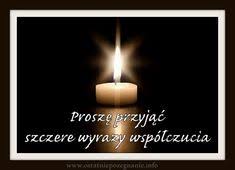 Uroczystości pogrzebowe odbędą się w Gryfinie w dniu 15 lutego 2021 roku.